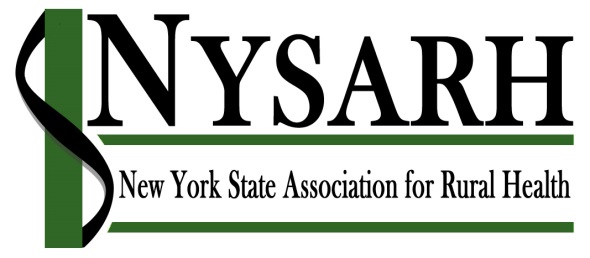 Board of Directors	 MeetingJuly 23, 201911:00 am via Conference CallBoard Members:  P= Present, E = ExcusedStaff Present:  Karin Blackburn, Sara Wall Bollinger, Katie Rafferty Welcome: Sara took roll call. Quorum being established, Richard M. called the meeting to order at 11:01 AM.Minutes of 6/11/19 approved, unanimously (Pease/Parde). Agenda Modifications: None.National Rural Health AssociationDerrik Chrisler reported on the State Rural Health Association Leadership Conference held in Denver, Colorado July 9-10.   Derrik provided an overview of proceedings of this year’s SRHA Meeting. Of significant import, Derrik mentioned the following:NYSARH should attend to compliance with regulations regarding classification, deductibility and recognition of duesNYSARH needs to be clear [and communicate with members] the legal differences between education, advocacy and lobbyingAlan Morgan presented on ‘building allies across sectors’ to expand ‘brand awareness’NRHA has been awarded funding to support State Associations for another five years.PowerPoint Slides will be posted on the Board PortalSara presented an opportunity for NYSARH to participate in a NRHA initiative with the NIH ‘All of Us’ research projectSmall publicity project we have done before for $500 – approvedA plan for a larger [up to $4500] publicity project was included in board meeting pre-materials for consideration.  Richard M. agreed to review these materials and provide direction to staff.Update:  A proposal for $3,520 was submitted to NRHA and was approved on 7/26.Committee ReportsPolicy Committee, Sara on behalf of Barry Brogan, ChairNo meeting in July.  Next meeting 8/27.Governance Committee, Claire Parde, ChairMembers with terms expiring have agreed to serve another termRecruitment emails sent 6/17, 7/1 and 7/9Applications will be reviewed at next meeting 7/29; nomination summary expected to be released by 8/20The Committee will review a revised disclosure of interest from Richard Merchant Proposed slate of officers:  President		Helen EvansVice-President		Jack SaloTreasurer		David RiddellSecretary		Jennifer LeszykFinance Committee, Rich KazelNo meeting in July.  Next meeting 8/22 at 1PM.2017 IRS 990 and CHAR 500 were submitted in May.  We have heard nothing from the IRS which, according to Rich Kazel and Katie Rafferty, is good.2018 IRS 990 and CHAR 500 were submitted in July.PayPal [conference registrations] is working fineKatie sent a ‘snapshot’ of bank balances to the BoardRich K. made a site visit to Canton to review systems and proceduresFinancial statements for 1st and 2nd Quarter 2019 will be presented to the Finance Committee at their August meeting.Membership Committee, Jack Salo, ChairMeetings June 4 and July 2.  Next meeting 8/6.Fine tuning Member Survey.  Feedback from several Board members.  Sara will create the survey in Survey Monkey and disseminate it by the end of the monthThe Committee plans to make a recommendation for a change to dues structure and amounts to be announced by the end of 2019 and go into effect January 2021.Conference Committee, David Riddell and Charlotte Crawford, Co-ChairsDavid submitted a written update39 registrations received so farDavid asked all Board members to push out marketing for the conference and pre-conference to their professional networksKarin agreed to make marketing flyers and share them with Board membersThe Awards Committee met and selected awardees for 2019:  Dr. Dweck, Dr. Terry, and the Genesee-Orleans-Wyoming Opioid Task Force are recipients for the three award categoriesSponsorships are at 82% of our goal.  Please continue to recruit for Bronze and Silver sponsors.Carrie announced that we will have posters for the Poster SessionHelen announced that some of the people who were not selected to present are interested in offering webinarsAdministrative Report, Sara Wall BollingerSara submitted a written 2nd Quarter reportNYSARH was selected for a NRHA supplemental TA grant to develop a Student Membership program: $4,829 in funds to support the projectRichard M. agreed to review Strong Nonprofits New YorkUpdate:  NYSARH has joined Strong Nonprofits NYClaire reported that the contract between NYSARH and NAHEC is in in final review and should be signed before the end of the month.  At that time there will be a meeting with the Executive Committee, Karin and Sara to clarify details.Next Executive Committee meeting:  August 26th 3PMNEXT Board of Directors MEETING:  September 27th  in Niagara FallsMeeting adjourned at 12:54 p.m. (Parde/Roseamelia).Tess BarkerERichard KazelP      Michael PeasePAnn BattagliaPJennifer LeszykPDavid RiddellPBarry BroganEKaren MaddenPCarrie RoseameliaPDerrik ChrislerPNancy McGrawEJack SaloPCharlotte CrawfordPRichard MerchantPRobert WingatePHelen EvansPGertrude O’SullivanEMary ZelaznyESylvia GetmanEClaire PardeP